РОССИЙСКАЯ ФЕДЕРАЦИЯАДМИНИСТРАЦИЯ ГОРОДСКОГО ОКРУГА "ГОРОД КАЛИНИНГРАД" КОМИТЕТ ПО ОБРАЗОВАНИЮ      МУНИЦИПАЛЬНОЕ АВТОНОМНОЕ ДОШКОЛЬНОЕ ОБРАЗОВАТЕЛЬНОЕ УЧРЕЖДЕНИЕ ГОРОДА КАЛИНИНГРАДА ДЕТСКИЙ САД № 119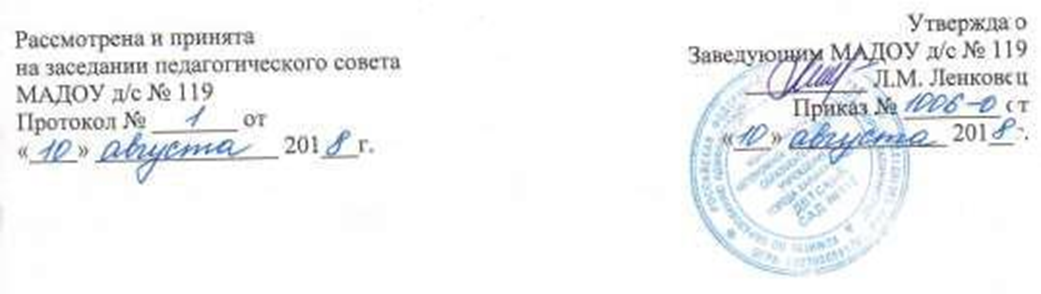 Дополнительная общеобразовательная общеразвивающая программасоциально-педагогической направленности«Речевичок»для детей 3-4 летнормативный срок освоения – 1 годРазработчики программы:	Зимина Светлана Олеговна, учитель-логопедОсинцева Ирина Алексеевна, учитель-логопедг. Калининград , 2018 годСодержание2.   Пояснительная запискаДополнительная общеобразовательная общеразвивающая программа социально-педагогической направленности «Речевичок» (далее - Программа) разработана в соответствие с Федеральным законом от 29.12.2012 г. № 273-ФЗ «Об образовании в Российской Федерации», приказом Министерства образования и науки РФ ОТ 29.08.2013 Г. № 1008 «Об утверждении порядка организации и осуществления образовательной деятельности по дополнительным общеобразовательным программам», Положением  о дополнительной общеобразовательной общеразвивающей программе МАДОУ д/с № 119.Программа разработана на основе программы коррекционно-развивающих занятий для дошкольников 3-4 лет  «Развитие речи детей» Блинковой Т.М. - Волгоград: Учитель, 2011.Направленность Программы: социально-педагогическая.Цели и задачи дополнительной общеобразовательной  общеразвивающей программы.Цель: коррекция звукопроизношения и освоение детьми 3-4 лет коммуникативной функции языка в соответствии с возрастными нормативами.Задачи:формирование произносительных умений и навыков: коррекция нарушений изолированных звуков; автоматизация звуков в слогах, словах, словосочетаниях, предложениях, связной речи; совершенствование лексических и грамматических средств языка;развитие навыков связной речи;обогащение коммуникативного опыта.Актуальность.             Неполноценная речевая деятельность накладывает отпечаток на формирование у детей сенсорной, интеллектуальной и аффективно-волевой сферы. Отмечается неустойчивость внимания, ограниченные возможности его распределения. При относительно сохранной смысловой, логической памяти у детей снижена вербальная память, страдает продуктивность запоминания.         Низкая активность запоминания может сочетаться с ограниченными возможностями развития познавательной деятельности.       Заметно отставание в развитии словесно-логического мышления, без специального обучения трудности в овладении анализом и синтезом, сравнением и обобщением. Отличительные особенности программыСодержание данной программы направлено на формирование полноценной фонетической системы языка (воспитание артикуляционных навыков звукопроизношения, слоговой структуры, фонематического слуха и восприятия).Возраст детей, участвующих в реализации Программы: 3-4 годаСрок реализации Программы: 1 год.Формы проведения итогов реализации Программы: открытые мероприятия 2 раза в год.3.Планируемые результаты- развитие и укрепление  артикуляционного аппарата и фонематического восприятия до уровня, позволяющего успешно осваивать программу следующей возрастной группы;- адекватное употребление в самостоятельной речи простых и сложных      предложений;-  применение в речи  всех лексико-грамматических категорий слов;-  понимание  и использование в самостоятельной речи простых  предлогов;- оформление  речевых высказываний в соответствии с фонематическими нормами русского языка.                                              4. Учебный план5.Календарный учебный график6. Тематическое планирование                       7. Материально-техническое обеспечениеОсновное оборудованиеСпециализированные учебные помещения: кабинет учителя-логопеда.Основное учебное оборудование:Детские столы;Детские стульчики;Магнитная доска;Фланелеграф;Зеркало;Ноутбук.Основное оснащениеРаздаточный материал:Счётные палочки; 	«Сложи узор» (кубики);Фейерверк ручной - 9 шт.Фрукты и овощи Шарики с колечками су – джок.Магнитные цифры;Магнитные буквы;Цветные счётные палочки; Дидактические игры:«Кто спрятался?»;«Парные картинки»;«Подбери по цвету»;Лото «Ассоциации»;«Цвета»;«Найди пару. Кто плывёт по реке?»;«Найди пару. Больше – меньше»; «Кто там? Что там?»;«Времена года»;«Ребятам о зверятах».Бусы сборные деревянные«Цветные столбики» «Слоненок» пазлы деревянные Матрешка расписная Сухой бассейн с шишками Шнуровка  Демонстрационной материал:«Домашние птицы»;!Посуда»;«Мебель»;«Ягоды»;«Овощи и фрукты»;«Домашние животные»; «Дикие животные»;« Времена года»;«Одежда»;«Обувь»;«Цветы»;«Насекомые».8. Список используемой литературы «Развитие речи детей 3-4 лет: планирование, конспекты занятий» Блинкова Т.М.,  – Волгоград: издательство «Учитель», 2009г. «Учим ребенка говорить» Новиковская О.А., С.- Пб : «Детство-Пресс», 2015г.№ разделаНаименование разделаКоличество часов Раздел 1,2Звукопроизношение/ Лексика. Грамматика. Связная речь.Количество занятий зависит от индивидуальных особенностей ребёнка.Всего 72 часаНаименованиеПериодНачало учебного периода03 сентября 2018Окончание учебного периода 30 июня 2019Каникулярное время01 июль-31 августа 2019Дни занятийпонедельник-четверг ( ул. Репина)Вторник, четверг (ул. Войнич) Время проведения занятийПо индивидуальному расписаниюНедельная  образовательная нагрузка2 занятияДлительность условного учебного часаНе более 15 минут (первый год обучения)№ темыНаименование темыКоличество часовТема 1Семья2Тема 2Игрушки2Тема 3Части тела и лица2Тема 4Туалетные принадлежности2Тема 5Осенний праздник2Тема 6Овощи2Тема 7Фрукты2Тема 8Курица с цыплятами2Тема 9Петушок с семьёй2Тема 10Утка с утятами2Тема 11Кошка с котятами2Тема 12 Собака со щенятами2Тема 13Зима2Тема 14Зимние забавы2Тема 15Птицы зимой2Тема 16Новый год. Ёлка2Тема 17Дикие животные зимой2Тема 18Заяц  с зайчатами2Тема 19Лиса с лисятами2Тема 20Медвежья семья2Тема 21Одежда2Тема 22Обувь2Тема 23 Мамин праздник2Тема 24Волк2Тема 25Ёжик2Тема 26Чайная посуда2Тема 27Мебель2Тема 28Коза с козлятами2Тема 29Корова с телёнком2Тема 30Лошадь с жеребёнком2Тема 31Весна2Тема 32Дом2Тема 33Машины2Тема 34Насекомые2Тема 35Цветы2Тема 36Игры летом2